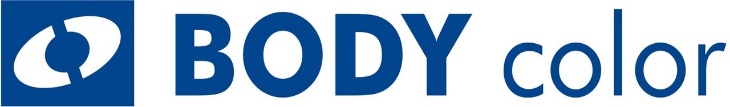 HB BODY P 980 1K PrimerRýchloschnúci 1K plniaci základný náter vhodný pre všetky druhy farieb (syntetické - jednovrstvové alebo základné). Nanášajte v tenkých vrstvách (1,3 – 1,8 mm) len na brúsené miesta. Miešací pomer 4:1 s riedidlom 740 Acryl Normal (reduktor). Brúsiteľný za 10 - 30 min. Informácia o výrobkuDruh: plniaci základ Spôsob aplikácie: striekacou pištoľou tryska 1,4mm alebo 1,7mm Riedenie: HB BODY 740 acryl riedidloTužidlo: netuží saDoba schnutia: 1h pri 23°C / 10 min pri 60°COdtiene: šedýSkladovateľnosť: Skladujte medzi 5°C až 25°CPríprava povrchu – aplikáciaPovrchy na ktoré budete nanášať plnič 334 musia byť suché zbavené prachu a mastnoty. Najlepšie výsledky preodmastenie dosiahnete antisilom 770(normal) alebo 771(fast). Následne pripravíte zmes v pomere 4:1 s tužidlom 725 a pridáte riedidlo 740(normal) alebo 741(slow) 15-20%. Spracovateľnosť takto pripravenej zmesi je do 50-60min/23oC.Potom nanesiete dve plné vrstvy (cca 100-120m) s odtekaním 10-15min./23oC medzi vrstvami. Plného preschnutia vrstiev dosiahnete podľa použitej metódy sušenia za 2-3h./23oC, 20-30min./60oC alebo IR 8-12min./60-70cm. Potom môžeteprebrúsiť za sucha P400-P500 alebo za mokra P600-P1000. Potom opäť odstráňte prach, mastnotu a tým máte povrchpripravený na nanášanie ďalších farieb.Pre suchú aplikáciu používajte buď konvenčné striekacie pištole s veľkosťou trysky 1,5-1,8mm pri tlaku 2-3 bary alebopištoľ systému HVLP o veľkosti trysky 1,4-1,7mm pri tlaku 2 bary.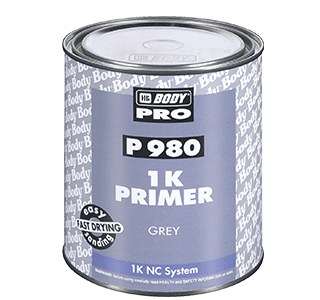 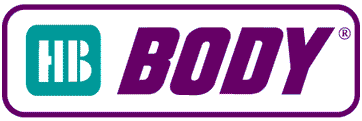 